2000 EUROS ICLAS SPONSORSHIP for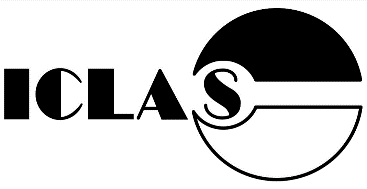 Laboratory Animal Education and Training in EuropeDeadline for Application:  1 April 2019Background to the ICLAS Scheme:
The International Committee for Laboratory Animal Science (ICLAS) is an international scientific organization dedicated to advancing human and animal health by promoting the ethical care and use of laboratory animals in research worldwide. The mission of the ICLAS Education and Training Committee is to promote and harmonize education and training in laboratory animal science. ICLAS has six Regional Committees to help ensure diffusion of scientific knowledge within all regions of the world.  To address the uneven distribution in availability of educational resources within Europe, the Europe ICLAS Regional Committee has launched, together with FELASA, the following scheme in order to promote the development of high quality programs according to FELASA guidelines.   This scheme is directed to  countries included in FELASA organization that would like to further develop the infrastructure of high quality education and training programs at a national level.Activities supported by the Scheme:
The scheme will support proposals of up to 2000 euros for helping those who aim to be instrumental in the establishment of courses for any of the EU functions according to the Directive 2010/63 (or equivalent requirements in countries out of the European Union). Preference will be given to those European countries that feel  the need to develop a well-established education and training system.  The activity should be designed with the goal of produce a training course that eventually fulfills FELASA accreditation requirements.More specifically, the types of activities that the scheme will fund include: Attendance (travel expenses or/and registration) of course organizer(s) to a FELASA accredited course in Europe with the aim of gaining direct insight of the structure and organization of such courses. Travel expenses of a FELASA accredited course provider to the applicant country  to help  develop a training program suitable for FELASA accreditationTravel expenses of experienced teachers  to cover the gaps of an already existing course in order to cover the full requirements of a FELASA accredited courseThe joint venture between an accredited course and a course organizer from an eligible country to establish a new course.Criteria for Eligibility.   In addition to the above:1) Any individual or course organizer from a country represented in FELASA is eligible. 2) It is expected that the individual/course organizer will be from a country or organization already represented in ICLAS, either as National members, Institutional members or Scientific members (see details of the different categories here).  However, ICLAS will not make this requirement mandatory and a scientific registration as ICLAS member will be waived to the successful applicant Association free of charge the first year.  3) As part of the condition of the award, the awardee agrees to submit to ICLAS a short report on the outcome of the activity within 4 weeks of attendance. Applications should be written in English and contain the following: A cover letter, which should include information on the proposed activity. The statement should provide details of the course visited or developed, indicate what the candidate is hoping to gain, how he/she would use the knowledge and experience to be acquired, how that knowledge would be used. A Curriculum Vitae, maximum of 4 pages in length, with emphasis on laboratory animal science training and experience. Budget of the expenses.Queries or completed applications should be addressed to info@iclas.orgThe Selection Committee consists of the members of ICLAS-FELASA liaison body plus the chair of the ICLAS Education CommitteeDeadline: Applications should be received before the 1 April 2019. 
The outcome of the proposal will be communicated to the applicant before the 1st May 2019